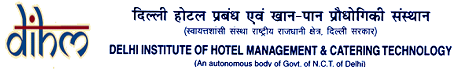 Admission Notice for Session 2022-23Applications are invited for admission in PG Diploma in Accommodation operation, affiliated to NCHM&CTApplications are invited for admission to the following One & Half year Trade Diploma Courses affiliated to the Board of Technical Education, DelhiApplication form can be obtained from the Institute w.e.f. 17.05.2022 to 08.07.2022 from 10.00 AM to 4.00 PM on payment of Rs. 800/- for General/OBC and Rs.700/- for SC/ST Category by demand draft drawn in favour of Delhi Institute of Hotel Management & Catering Technology and NEFT.  Last date for submission of completed application form is 08.07.2022 till 4.30 PM. The information regarding these courses are available on our website ( www.dihm.net). Detailed prospectus and application form can be download from the institute website w.e.f 18.05.2022.BTE INCHARGE